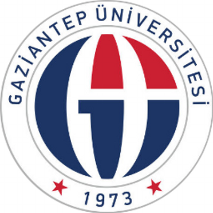                                                                                                        F30c  DOKTORA UZMANLIK ALANI VE TEZ NOT BİLDİRİM FORMU Gönderilen	: Öğrenci İşleri Daire BaşkanlığıGönderen	: Fen Bilimleri Enstitüsü MüdürlüğüDoktora ÖğrencisininAdı ve Soyadı:Öğrenci Numarası:Bilim Dalı:Yukarıda ismi ve numarası verilen doktora öğrencisinin, Doktora Tezi ve Uzmanlık Alanı derslerinden aldığı notlar, eğitim-öğretim yılı ve dönemi aşağıdaki tabloda verilmiştir.*Gönderilen derslerin önceki notları varsa mutlaka yazılması gerekmektedir.T.C.GAZİANTEP ÜNİVERSİTESİFEN BİLİMLERİ ENSTİTÜSÜ............ ENSTİTÜ ANABİLİM DALITez DanışmanıEnstitü ABD BaşkanıEnstitü MüdürüEğitim-Öğretim Yılı Eğitim-Öğretim Yılı DönemiDönemi201... / 201…201... / 201…Dersin KoduDersin AdıSon NotÖnceki Not****699Doktora Tez Çalışması***999Doktora Uzmanlık Alan Dersi  